Annex #1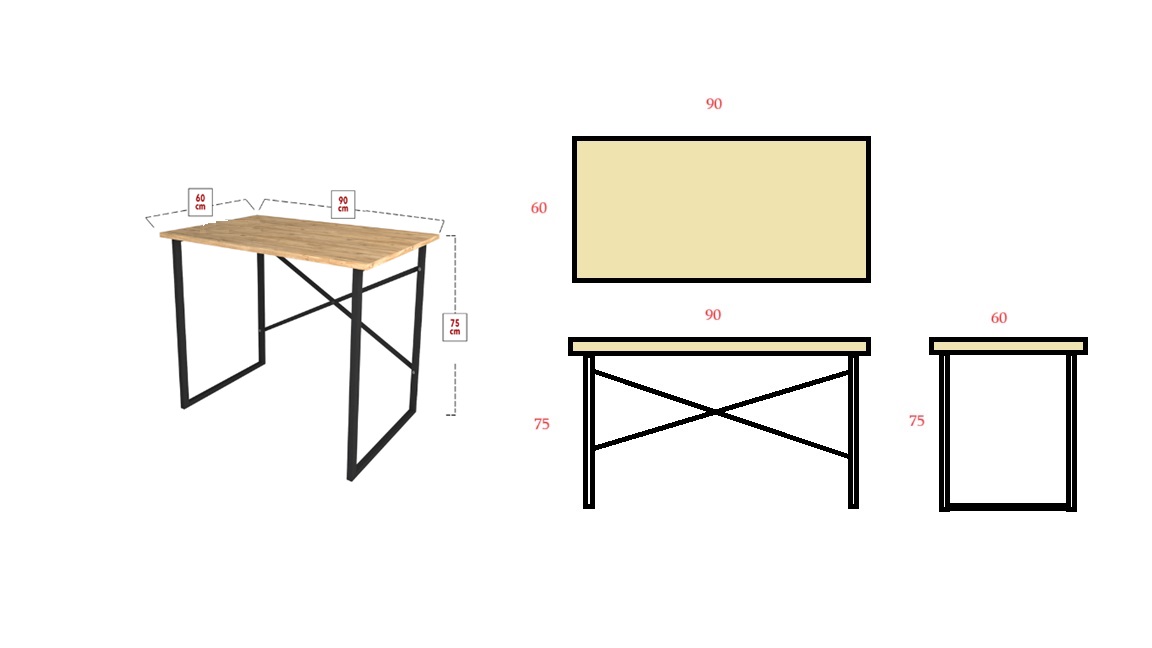 